	О Т К Р Ы Т О Е    А К Ц И О Н Е Р Н О Е     О Б Щ Е С Т В О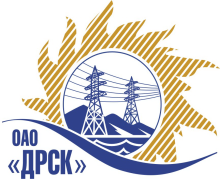 Уведомление о внесении изменений в закупочную документацию № 247/УТПиР от 02.02.2015 г.  по Открытому электронному запросу предложений  «Техническое перевооружение ПС №2 110/35/6 кВ «Лебединый» (замена МВ МКП-110 на LTB), в т.ч. ПИР» для нужд филиала ОАО «ДРСК» - «Южно-Якутские электрические сети». закупка 842 лот 1 г.Благовещенск                                                                           «20» февраля 2015 г.Организатор (Заказчик): ОАО «Дальневосточная распределительная сетевая компания» (далее ОАО «ДРСК») (почтовый адрес: 675000, г. Благовещенск, ул. Шевченко 28, тел./факс: 8 (4162) 397-147, e-mail:  irduganova-in@drsk.ru). Способ и предмет закупки: открытый запрос предложений «Техническое перевооружение ПС №2 110/35/6 кВ «Лебединый» (замена МВ МКП-110 на LTB), в т.ч. ПИР» для нужд филиала ОАО «ДРСК» - «Южно-Якутские электрические сети»  закупка 842 лот 1Извещение опубликовано на сайте в информационно-телекоммуникационной сети «Интернет» www.zakupki.gov.ru (далее — «официальный сайт»), электронной торговой площадке на Интернет-сайте www.b2b-energo.ru, копия извещения размещена на Интернет-сайте Организатора по адресу: www.drsk.ru  в разделе «Закупки», «Сведения о закупках» от 02.02.2015 г. под № 31501979772 Внести изменения  в Приложение 1  Технического задания.  Опросный лист на оборудование.Пункт 4.4 читать в следующей редакции:«4.4. Протоколы квалификационных или периодических испытаний на соответствие заявленных характеристик согласно требованиям ГОСТ Р 52565-2006 (п.8)»Все остальные условия Извещения и закупочной документации остаются без изменения.Ответственный секретарь  Закупочной комиссии ОАО «ДРСК» 2 уровня                                                                                       М.Г. ЕлисееваИсп. Ирдуганова И.Н.Тел./факс: (416-2) 397-147irduganova-in@drsk.ruДАЛЬНЕВОСТОЧНАЯ РАСПРЕДЕЛИТЕЛЬНАЯ СЕТЕВАЯ КОМПАНИЯУл.Шевченко, 28,   г.Благовещенск,  675000,     РоссияТел: (4162) 397-359; Тел/факс (4162) 397-200, 397-436Телетайп    154147 «МАРС»;         E-mail: doc@drsk.ruОКПО 78900638,    ОГРН  1052800111308,   ИНН/КПП  2801108200/280150001